Depressions – a mid latitude low pressure storm system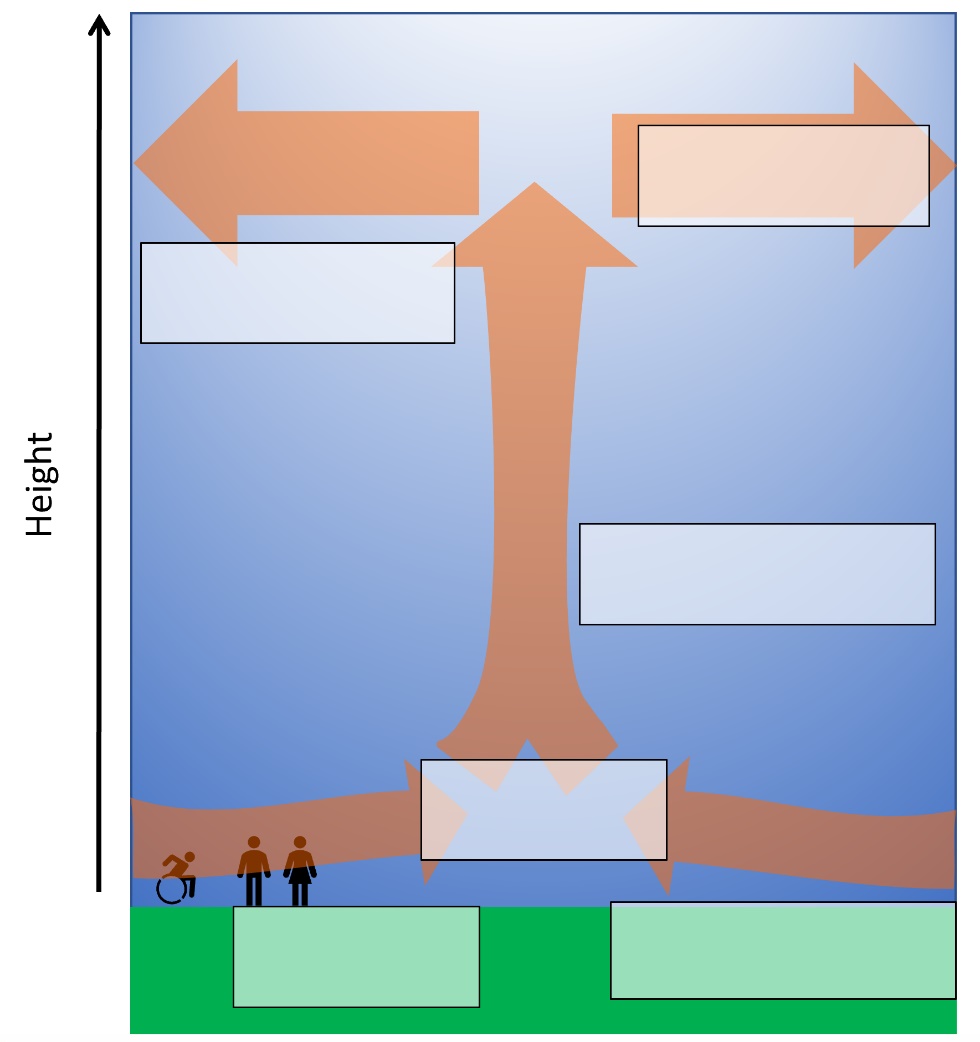 Try to organise the information below into a logical order.  Now add the letter of the information to a logical part of your diagramWatch the video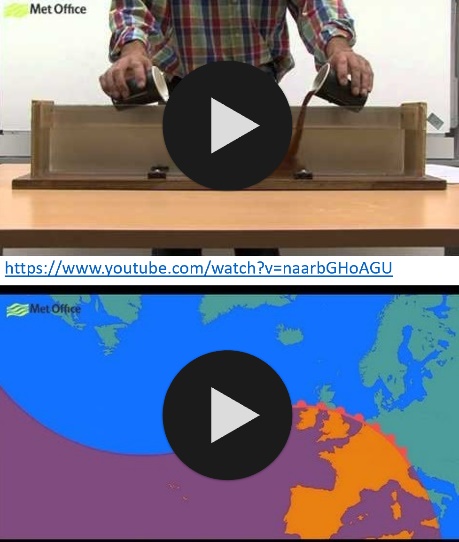 What is a weather front?																Complete the table belowThe weather in a depressionComplete the table as the video plays.You will need to work from the Right column to the left!Watch the 2 videosWhat weather do depressions like Storm Desmond of 2015 bring to the UK?																													____________________________________________________________________________________________________________________________________________________________What hazards does this bring with it?																					____________________________________________________________________________________________________________________________________________________________The air flowing in at the ground is slowed down by friction at the Earth’s surface but the air spreading out at the top is not.The rising air hits the top of the atmosphere and spreads out.This means it’s easier for air to leave the area than to come in.Air flows in at the ground to replace the rising air. We end up with less air above the Earth’s surface. This is Low pressure.First, there are some places in the atmosphere where the air is rising. This can happen if the air is heated at the ground.Warm frontCold frontSituation (complete the sentence)The warm air is “stronger” than…If the cold air has the upper hand…How shown on a weather map (diagram)What happens at the frontWeather features associatedPressure is…COLD SECTOR20:00COMPLETE LASTCOLD FRONT18:00COMPLETE FOURTHWARM SECTOR16:00COMPLETE THIRDWARM FRONT14:00COMPLETE SECONDAHEAD OF WARM FRONT 08:00 - 12:00COMPLETE FIRSTAir massTemperatureCloud PrecipitationWind Speed